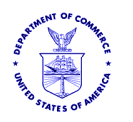 The undersigned accepts the samples listed below from the Alaska Fisheries Science Center with the full intention of using them and accepting all liability for them.  If at a later date you determine they will not be used in their entirety, they will be disposed according to local, state and federal regulations.Signature:									Date:		Printed name:		Dr. Steven Roberts							Agency & address:	School of Aquatic & Fisheries Sciences, UW			Samples:EBS summer samples: 91 plates & 16 boxes of ethanol preserved samples109 misc. tubes containing controls & rare samples.